REQUISITOS ADMINISTRATIVOS PARA INSTRUCCIONES VER Y DESCARGAR FORMATOS ADMVOS DE TITULACIÓN INTEGRAL IN                                                                              SE EXPIDE EL OFICIO NO INCONVENIENTE PARA ACTO PROTOCOLARIOY SE ENTREGA A LA COORDINACIÓN DE APOYO A LA TITULACIÓN PARA PROCESAR LA FECHA DE TITULACIÓN 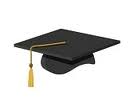 